GUIA N° 1 MATEMATICAS 3° BÁSICONombre: ………………………………………………………………………1.-Resuelve las siguientes sumas                213 + 210 =                                            345 + 644 =                                 650 + 250 =                                            555 + 140 =2.-Escribe con letras los siguientes números80 __________________________________________43___________________________________________101__________________________________________287__________________________________________517__________________________________________999__________________________________________          3.-Escribe el antecesor y sucesor________ 433  ________________ 727_________________ 809_________________ 900_________________ 989_________4.-    Resuelve las siguientes fracciones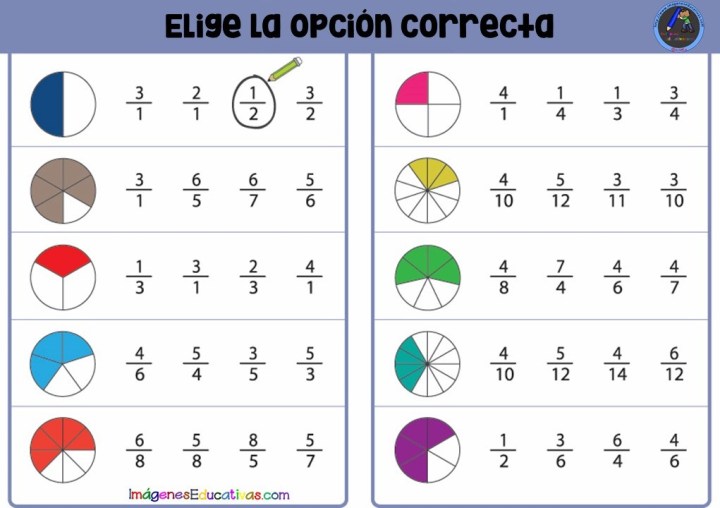 5.-   Resuelve valor posicional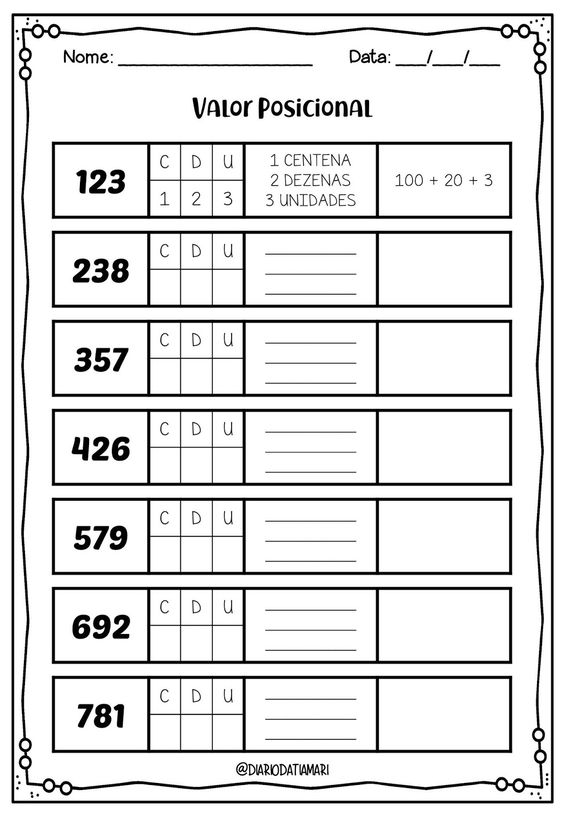 